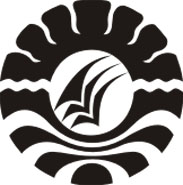 SKRIPSIPENGARUH METODE PEMBELAJARAN MIND MAPPING TERHADAP HASIL BELAJAR IPS SISWA KELAS IV A SDN 3 SUMPANGBINANGAE KECAMATAN BARRU KABUPATEN BARRUADE ANUGRAH APROGRAM STUDI PENDIDIKAN GURU SEKOLAH DASARFAKULTAS ILMU PENDIDIKANUNIVERSITAS NEGERI MAKASSAR2016PENGARUH METODE PEMBELAJARAN MIND MAPPING TERHADAP HASIL BELAJAR IPS SISWA KELAS IV A SDN 3 SUMPANGBINANGAE KECAMATAN BARRU KABUPATEN BARRUSKRIPSIDiajukan untuk Memenuhi Sebagian Persyaratan Guna Memperoleh Gelar Sarjana Pendidikan pada Program Studi Pendidikan Guru Sekolah Dasar Strata Satu Fakultas Ilmu PendidikanUniversitas Negeri MakassarOLEH :ADE ANUGRAH ANIM 1247142118PROGRAM STUDI PENDIDIKAN GURU SEKOLAH DASAR FAKULTAS ILMU PENDIDIKANUNIVERSITAS NEGERI MAKASSAR2016